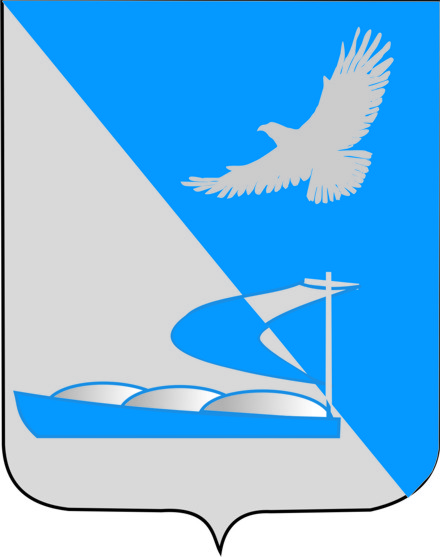 АДМИНИСТРАЦИЯ МУНИЦИПАЛЬНОГО ОБРАЗОВАНИЯ«АХТУБИНСКИЙ РАЙОН»ПОСТАНОВЛЕНИЕ27.11.2017                        	№ 794О внесении изменений в постановлениеадминистрации МО «Ахтубинский район»от 18.12.2015 № 1369         В соответствии с постановлением администрации МО «Ахтубинский район» от 29.07.2014 № 1139 «Об утверждении порядка разработки,  утверждения, реализации и оценки эффективности муниципальных программ МО «Ахтубинский район», со статьей 179 Бюджетного кодекса Российской Федерации, администрация МО «Ахтубинский район»         ПОСТАНОВЛЯЕТ:        1.  Внести  в  постановление администрации МО «Ахтубинский район» от 18.12.2015 № 1369 «Об утверждении муниципальной программы «Развитие системы образования в МО «Ахтубинский район» на 2016-2020 годы» следующие изменения:        1.1. Раздел «Объемы бюджетных ассигнований и источники финансирования муниципальной программы (в том числе по подпрограммам)» Паспорта муниципальной программы изложить  в новой редакции:     1.2. Абзац третий пункта 9 муниципальной программы изложить в новой редакции:       «Общий объем финансового обеспечения муниципальной программы из средств бюджетов всех уровней на 2016 - 2020 годы  составляет 2511222,5  тыс. руб., в том числе:в 2016 году –569282,6 тыс.руб.;в 2017 году – 610032,2 тыс.руб.;в 2018  году 402949,8 тыс.руб.;.в 2019 году – 388643,3 тыс.руб.;в 2020  году - 540314,6 тыс.руб.»      1.3.  Раздел «Объемы бюджетных ассигнований подпрограммы муниципальной программы» Паспорта подпрограммы «Развитие дошкольного образования» муниципальной программы изложить  в новой редакции:        1.4.  Абзац первый пункта 4 подпрограммы «Развитие дошкольного образования» муниципальной программы изложить в новой редакции:        «Объем финансовых средств, выделяемых на реализацию подпрограммы, составляет всего 798442,6  тыс.руб., в том числе:2016 год – 183767,3 тыс. руб.;2017 год –  196371,8  тыс. руб.; 2018 год –  127618,0  тыс. руб.;2019 год  - 123143,4  тыс. руб.;2020 год –  167542,1  тыс. руб.».    1.5. Раздел «Объемы бюджетных ассигнований подпрограммы муниципальной программы» Паспорта подпрограммы «Развитие общего образования» муниципальной программы изложить  в новой редакции:       1.6. Абзац первый пункта 4 подпрограммы «Развитие общего  образования» муниципальной программы изложить в новой редакции:       «Объем финансовых средств, выделяемых на реализацию подпрограммы. составляет всего 1389221,8 тыс.руб., в том числе:2016 год – 332537,2 тыс. руб.;2017 год – 346838,7 тыс. руб.;2018 год – 212717,8 тыс. руб.2019 год –  207749,9 тыс. руб.;2020 год –  289378,2 тыс. руб. ».   1.7. Раздел «Объемы бюджетных ассигнований подпрограммы муниципальной программы» Паспорта подпрограммы «Обеспечение  предоставления качественных услуг муниципальными бюджетными учреждениями, подведомственными управлению образованием администрации МО «Ахтубинский район»     муниципальной программы изложить  в новой редакции:        1.8. Абзац первый пункта 4 подпрограммы «Обеспечение  предоставления качественных услуг муниципальными бюджетными учреждениями, подведомственными управлению образованием администрации МО «Ахтубинский район» муниципальной программы изложить в новой редакции:       «Объем финансовых средств, выделяемых на реализацию подпрограммы. составляет всего 114714,9  тыс.руб., в том числе:2016 год – 15350,1 тыс. руб.;2017 год – 26332,7 тыс. руб.;2018 год – 22704,2 тыс. руб.2019 год –  21033,0 тыс. руб.;2020 год –  29294,9 тыс. руб. ».        1.9. Приложения № 2 и № 4 к муниципальной программе изложить в новой редакции, согласно приложениям № 1, № 2 к настоящему постановлению.         2. Отделу информатизации и компьютерного обслуживания администрации МО «Ахтубинский район» (Короткий В.В.) обеспечить размещение настоящего постановления в сети Интернет на официальном сайте администрации МО «Ахтубинский район» в разделе «Документы» подразделе «Документы Администрации» подразделе «Официальные документы».         3.  Отделу контроля и обработки информации администрации МО «Ахтубинский район» (Свиридова Л.В.) представить информацию в газету «Ахтубинская правда» о размещении настоящего постановления в сети Интернет на официальном сайте администрации МО «Ахтубинский район» в разделе «Документы» подразделе «Документы Администрации» подразделе «Официальные документы».Глава муниципального образования                                            В.А. ВедищевПриложение № 4 к муниципальной программеРЕСУРСНОЕ ОБЕСПЕЧЕНИЕРЕАЛИЗАЦИИ МУНИЦИПАЛЬНОЙ ПРОГРАММЫ(тыс. руб.)Верно:Объемы бюджетных ассигнований и источники финансирования муниципальной программы (в том числе по подпрограммам)На реализацию муниципальной программы планируется направить 2511222,5 тыс. руб., в том числе:- за счет средств бюджета МО «Ахтубинский район» -1043869,4 тыс.руб.;- за счет средств  бюджета Астраханской области- 1467353,1 тыс.руб.;в том числе по годам реализации:в 2016 году –569282,6 тыс.руб.;- за счет средств бюджета МО «Ахтубинский район» - 176116,5 тыс.руб.;- за счет средств  бюджета Астраханской области- 393166,1 тыс.руб.;в 2017 году – 610032,2  тыс.руб.;- за счет средств бюджета МО «Ахтубинский район» - 208201,0 тыс.руб.;- за счет средств  бюджета Астраханской области- 401831,2 тыс.руб.;в 2018  году – 402949,8  тыс.руб.;- за счет средств бюджета МО «Ахтубинский район» - 178831,2 тыс.руб.;- за счет средств  бюджета Астраханской области- 224118,6 тыс.руб.;в 2019  году – 388643,3 тыс.руб.;- за счет средств бюджета МО «Ахтубинский район» - 164524,7 тыс.руб.;- за счет средств  бюджета Астраханской области- 224118,6 тыс.руб.;в 2020  году – 540314,6 тыс.руб.;- за счет средств бюджета МО «Ахтубинский район» - 316196,0  тыс.руб.;- за счет средств  бюджета Астраханской области - 224118,6 тыс.руб.В том числе по подпрограммам:- подпрограмма 1 «Развитие дошкольного образования» –  798442,6 тыс.руб., в том числе:- за счет средств бюджета МО «Ахтубинский район»  - 322231,1 тыс. руб., в том числе:2016 год – 54763,6тыс. руб.; 2017 год – 64217,5 тыс. руб.;2018 год – 55933,5 тыс. руб.;2019 год – 51458,9 тыс. руб.;2020 год – 95857,6  тыс. руб.;- за счет средств бюджета Астраханской области -  476211,5 тыс. руб., в том числе:2016 год – 129003,7 тыс. руб.; 2017 год – 132154,3 тыс. руб.;2018 год –  71684,5  тыс. руб.;2019 год  - 71684,5  тыс. руб.;2020 год –  71684,5  тыс. руб.;- подпрограмма 2 «Развитие общего образования»  - 1389221,8 тыс.руб., в том числе:- за счет средств бюджета МО «Ахтубинский район» - 409741,4 тыс.руб., в том числе:2016 год  - 71484,4 тыс. руб.;2017 год – 80271,4  тыс. руб.;2018 год – 62097,7 тыс. руб.;2019 год – 57129,8  тыс. руб.;2020 год -138758,1  тыс. руб.;- за счет средств бюджета Астраханской области-   979480,4  тыс. руб., в том числе:2016 год – 261052,8 тыс. руб.; 2017 год –  266567,3  тыс. руб.;2018 год –  150620,1  тыс. руб.;2019 год –  150620,1 тыс. руб.;2020 год –  150620,1 тыс. руб.- подпрограмма 3 «Развитие дополнительного образования» – 185470,2 тыс.руб., в том числе:- за счет средств бюджета МО «Ахтубинский район» - 185470,2 тыс. руб., в том числе:2016 год – 33927,0  тыс. руб.;2017 год – 35475,4 тыс. руб.;2018 год – 35396,2 тыс. руб.;2019 год – 32564,5  тыс. руб.;2020 год – 48107,1 тыс. руб.;- подпрограмма 4   «Обеспечение  предоставления качественных услуг муниципальными бюджетными учреждениями, подведомственными управлению образованием администрации МО «Ахтубинский район»    - 114714,9  тыс.руб., в том числе:- за счет средств бюджета МО «Ахтубинский район» - 103053,7 тыс. руб., в том числе:2016 год – 12240,5 тыс. руб.;2017 год – 23223,1 тыс. руб.;2018 год -20890,2 тыс. руб.;2019 год -19219,0 тыс. руб.;2020 год -27480,9 тыс. руб.- за счет средств бюджета Астраханской области-  11661,2 тыс. руб., в том числе:2016 год – 3109,6  тыс. руб.; 2017 год – 3109,6 тыс. руб.;2018 год – 1814,0 тыс. руб.;2019 год – 1814,0 тыс. руб.;2020 год – 1814,0 тыс. руб.- подпрограмма 5 «Одаренные дети МО «Ахтубинский район» – 692,1  тыс.руб., в том числе:  - за счет средств бюджета МО «Ахтубинский район» - 692,1 тыс. руб., в том числе:2016 год – 0  тыс. руб.;2017 год – 0 тыс. руб.;2018 год - 0 тыс. руб.;2019 год - 0 тыс. руб.;2018 год - 692,1 тыс. руб.- подпрограмма 6  «Обеспечение доступности качественных образовательных услуг через модернизацию системы повышения квалификации, и повышения престижа педагогической профессии» – 1845,2 тыс. руб., в том числе:- за счет средств бюджета МО «Ахтубинский район» - 1845,2 тыс.руб., в том числе:2016 год – 577,2 тыс. руб.;2017 год – 59,1 тыс. руб.;2018 год –  59,1тыс. руб.;2019 год –  54,4 тыс. руб.;2018 год –  1095,4 тыс. руб.;- ведомственная целевая программа «Обеспечение муниципальным образованием развития системы образования на 2016-2020 годы» – 20835,7 тыс. руб., в том числе:- за счет средств бюджета МО «Ахтубинский район» - 20835,7тыс.руб., в том числе:2016 год – 3123,8тыс. руб.;2017 год – 4954,5 тыс. руб.;2018 год - 4454,5 тыс. руб.;2019 год - 4098,1 тыс. руб.;2020 год - 4204,8 тыс. руб.Объемы бюджетных ассигнований подпрограммымуниципальной программы На реализацию подпрограммы  планируется направить – 798442,6  тыс.руб., в том числе:- за счет средств бюджета МО «Ахтубинский район»  - 322231,1 тыс. руб., в том числе:2016 год – 54763,6тыс. руб.; 2017 год – 64217,5тыс. руб.;2018 год – 55933,5 тыс. руб.;2019 год – 51458,9 тыс. руб.;2020 год – 95857,6  тыс. руб.;- за счет средств бюджета Астраханской области-  476211,5 тыс. руб., в том числе:2016 год – 129003,7 тыс. руб.; 2017 год – 132154,3 тыс. руб.;2018 год –  71684,5  тыс. руб.;2019 год  - 71684,5  тыс. руб.;2020 год –  71684,5  тыс. руб.Объемы бюджетных ассигнований подпрограммымуниципальной программы На реализацию подпрограммы  планируется направить  - 1389221,8 тыс.руб., в том числе:- за счет средств бюджета МО «Ахтубинский район» - 409741,4  тыс.руб., в том числе:2016 год  - 71484,4 тыс. руб.;2017 год – 80271,4 тыс. руб.;2018 год – 62097,7 тыс. руб.;2019 год – 57129,8  тыс. руб.;2020 год -138758,1  тыс. руб.;- за счет средств бюджета Астраханской области-   979480,4  тыс. руб., в том числе:2016 год – 261052,8 тыс. руб.; 2017 год –  266567,3  тыс. руб.;2018 год –  150620,1  тыс. руб.;2019 год –  150620,1 тыс. руб.;2020 год –  150620,1 тыс. руб.Объемы бюджетных ассигнований подпрограммымуниципальной программы На реализацию подпрограммы  планируется направить  - 114714,9  тыс.руб., в том числе:- за счет средств бюджета МО «Ахтубинский район» - 103053,7 тыс. руб., в том числе:2016 год – 12240,5 тыс. руб.;2017 год – 23223,1 тыс. руб.;2018 год - 20890,2 тыс. руб.;2019 год - 19219,0 тыс. руб.;2020 год - 27480,9 тыс. руб.- за счет средств бюджета Астраханской области -  11661,2 тыс. руб., в том числе:2016 год – 3109,6  тыс. руб.; 2017 год – 3109,6 тыс. руб.;2018 год – 1814,0 тыс. руб.;2019 год – 1814,0 тыс. руб.;2020 год – 1814,0 тыс. руб.Источники финансирования муниципальной программыВсегопо годам реализации муниципальной программыпо годам реализации муниципальной программыпо годам реализации муниципальной программыпо годам реализации муниципальной программыпо годам реализации муниципальной программыИсточники финансирования муниципальной программыВсего20162017201820192020Муниципальная программа «Развитие системы образования в МО «Ахтубинский район» на 2016 – 2020 годы»2490386,8566158,8605077,7398495,3384545,2536109,8Бюджет МО «Ахтубинский район»1023033,7172992,7203246,5174376,7160426,6311991,2Областной бюджет1467353,1393166,1401831,2224118,6224118,6224118,6Подпрограмма 1«Развитие дошкольного образования»798442,6183767,3196371,8127618,0123143,4167542,1Бюджет МО «Ахтубинский район»322231,154763,664217,555933,551458,995857,6 Областной бюджет476211,5129003,7132154,371684,571684,571684,5Подпрограмма 2 «Развитие общего образования»1389221,8332537,2346838,7212717,8207749,9289378,2Бюджет МО «Ахтубинский район»409741,471484,480271,462097,757129,8138758,1 Областной бюджет979480,4261052,8266567,3150620,1150620,1150620,1Подпрограмма 3 «Развитие дополнительного образования детей»185470,233927,035475,435396,232564,548107,1Бюджет МО «Ахтубинский район»185470,233927,035475,435396,232564,548107,1 Областной бюджет000000Подпрограмма 4                 « Обеспечение предоставления качественных услуг муниципальными бюджетными учреждениями, подведомственными управлению образованием администрации МО «Ахтубинский район»114714,815350,126332,722704,221033,029294,9Бюджет МО «Ахтубинский район»103053,612240,523223,120890,219219,027480,9 Областной бюджет11661,23109,63109,61814,01814,01814,0Подпрограмма 5 «Одаренные дети МО «Ахтубинский район»692,10000692,1Бюджет МО «Ахтубинский район»692,10000692,1 Областной бюджет000000Подпрограмма 6                 « Обеспечение доступности качественных образовательных услуг через модернизацию системы повышения квалификации, и повышения престижа педагогической профессии»1845,2577,259,159,154,41095,4Бюджет МО «Ахтубинский район»1845,2577,259,159,154,41095,4 Областной бюджет000000итого2490386,8566158,8605077,7398495,3384545,2536109,8